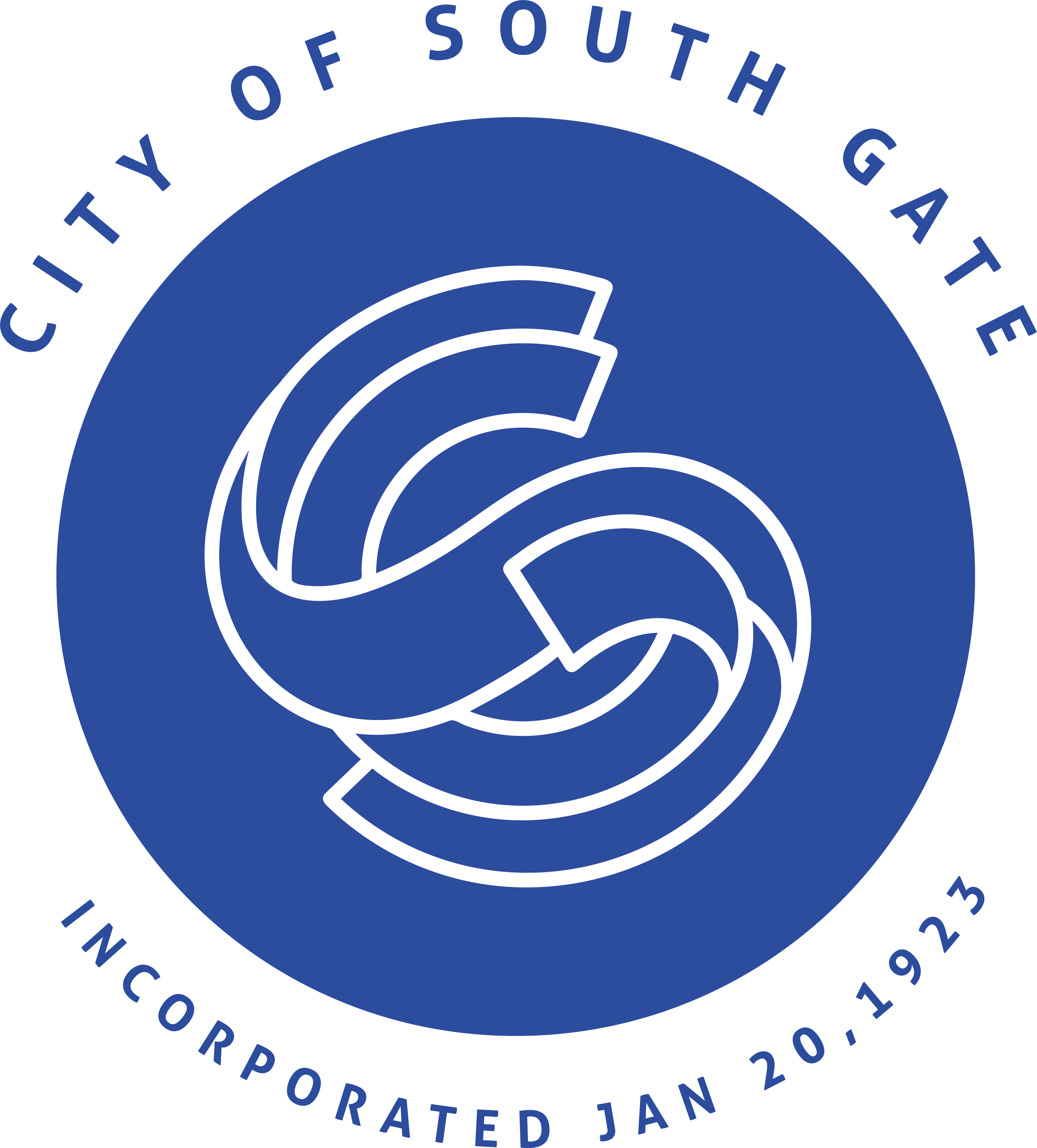 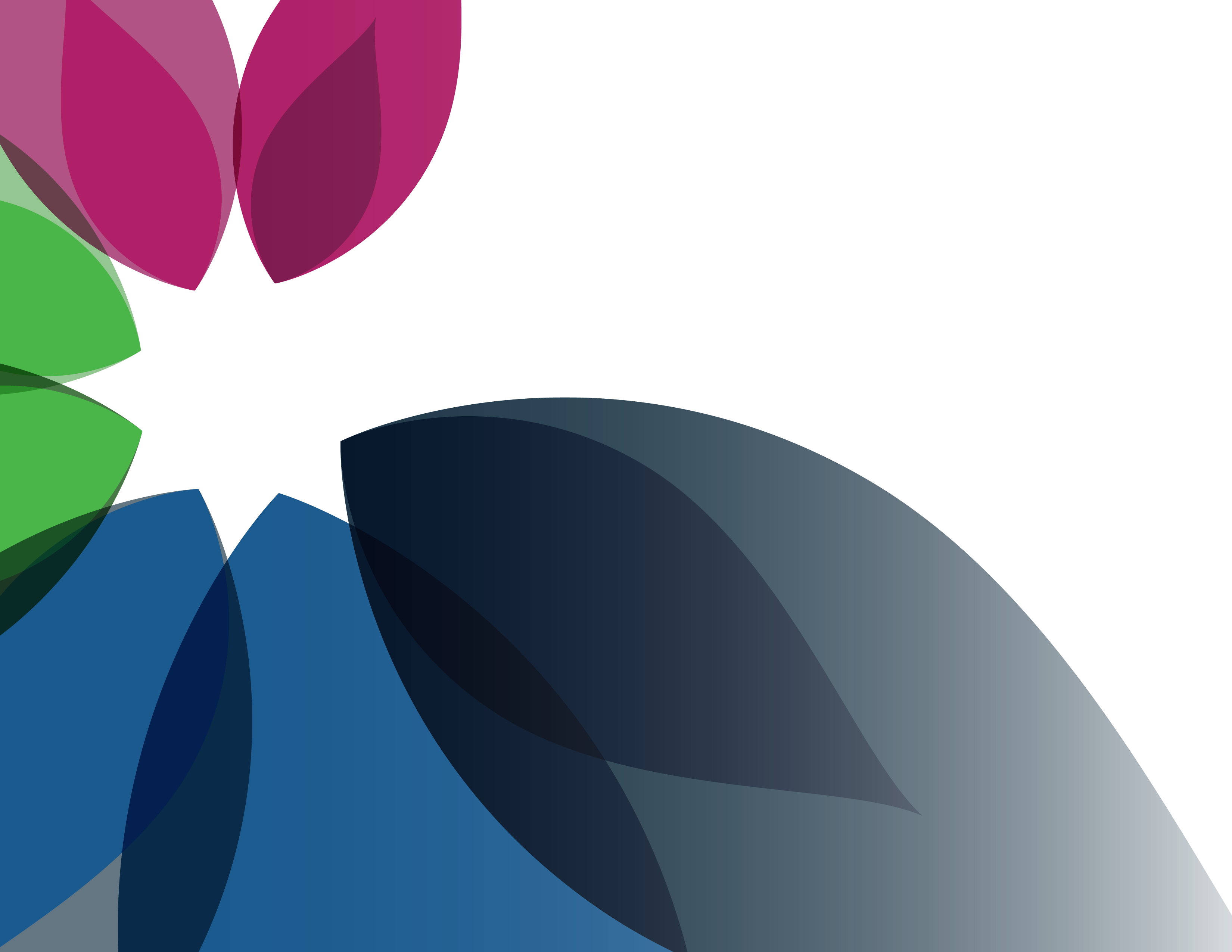 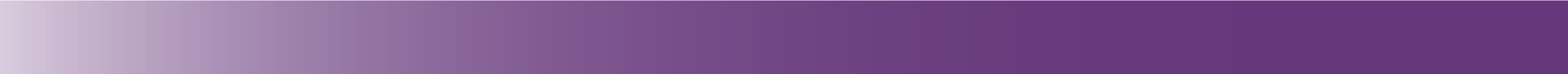 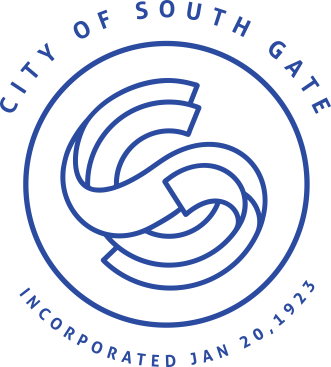 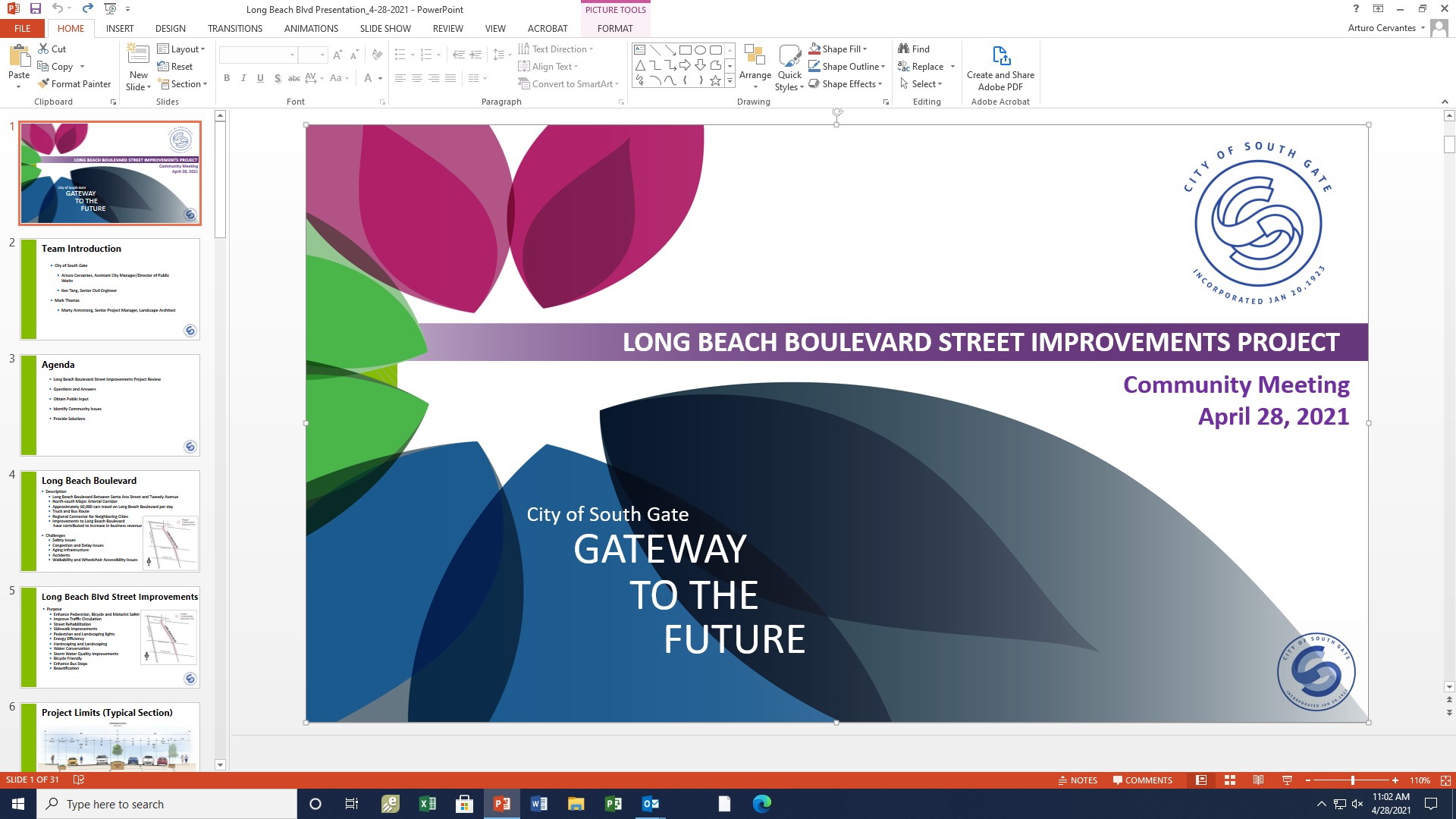 Capital Improvement Program – Garfield Avenue Complete Street Improvements ProjectEnhancing Safety and Traffic CirculationThe City of South Gate invites you to join us in a virtual community meeting to discuss the Garfield Avenue Complete Streets Project.  This project aims to enhance pedestrian, bicycle and motorist safety, traffic circulation, rehabilitation, and beautification on Garfield Avenue from Firestone Boulevard to Howery Street.  The improvements proposed include:Raised, landscaped and hardscaped medians Sidewalk, driveway and curb ramp repairs, to meet ADAPavement rehabilitation Bike amenities inclusive of bike lanesStreet treesStorm water quality featuresPlease join us at the upcoming meeting to learn more about the proposed project improvements and implementation schedule.  We would be pleased to hear your input as the City is striving to design and construct a project that meets the needs of this community. Please join us:  Meeting for Business: Date:   November 4, 2021Time:   12:00 – 1:00 p.m.https://us02web.zoom.us/j/88186656248?pwd=d3R1NnBNYTJBRGtGOHFzY2gyRFFnZz09+1 669 900 6833, Meeting ID: 881 8665 6248      Passcode: 168312Meeting for the General PublicDate:   November 4, 2021Time:  5:00 – 6:00 p.m.https://us02web.zoom.us/j/89852342291?pwd=RGVWN2tKbmdCZ1pXNmZuSGRIaGRGZz09Meeting ID: 898 5234 2291        Passcode: 158284Contact: Elias Saikaly at 323.563.9581 or ESaikaly@sogate.org Teléfono: Elias Saikaly at 323.563.9581 o ESaikaly@sogate.org  Mejorando la seguridad y circulación del tráficoLa Ciudad de South Gate le invita a unirse con nosotros en una reunión virtual con la comunidad para hablar del Proyecto de Mejoramientos de Garfield Avenue.  Este proyecto tiene como objetivo mejorar la seguridad de peatones, ciclistas y automovilistas, mejorar la circulación del tráfico, rehabilitación de pavimento y embellecimiento general de Garfield Ave., desde Firestone Blvd. hasta la Howery Street.  Las mejoras propuestas incluyen: Construcción de isletas de tráfico ajardinadasReparaciones de banquetas (aceras), rampas de sillas de ruedas, para cumplir con ley para Estadounidenses con Discapacidades (ADA, siglas en inglés)Rehabilitación del pavimento Mejoras de servicios públicos y señalamientos para ciclistasSiembra de árboles en la calleMejoras de drenajes de aguas pluviales Por favor, acompáñenos en la próxima reunión para obtener más información sobre las mejoras propuestas del proyecto y el calendario de implementación.  Estamos deseosos de escuchar su opinión, ya que la ciudad se esfuerza por diseñar y construir un proyecto que satisfaga las necesidades de esta comunidad.Por favor únase a nosotros: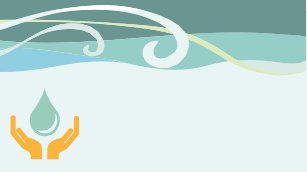 Reunión para EmpresasFecha: 4 de noviembre 2021 Hora: 12:00 – 1:00 p.m.Reunión para el Público Fecha: 4 de noviembre, 2021 Hora: 5:00 – 6:00 p.m.Únase a la reunión vía Zoom:     https://us02web.zoom.us/j/88186656248?pwd=d3R1NnBNYTJBRGtGOHFzY2gyRFFnZz09https://us02web.zoom.us/j/89852342291?pwd=RGVWN2tKbmdCZ1pXNmZuSGRIaGRGZz09City of South Gate Department of Public Works 8650 California Avenue South Gate, CA 90280